Рабочий лист к занятию по развитию математических представленийподготовлен педагогом дополнительного образования Касьяновой С. Н. МБУ ДО Центр «Родник» р.п. ШиловоТема урока: Удаление части из целого. Вычитание.Цели: сформировать представление о вычитании как об удалении части из целого, о записи вычитания с помощью знака «-».РАБОЧИЙ ЛИСТ К УРОКУХод занятияВозьмите из большого мешка сначала одну часть, а затем другую, что вы замечаете?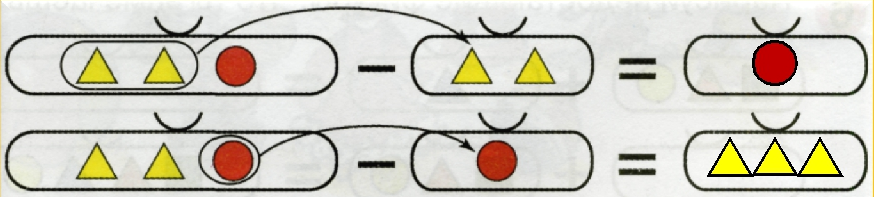 Решите примеры на вычитание, нарисуйте ответы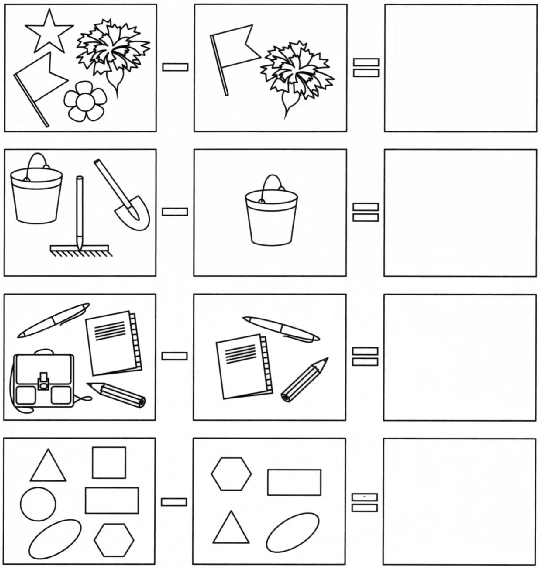 Решите задание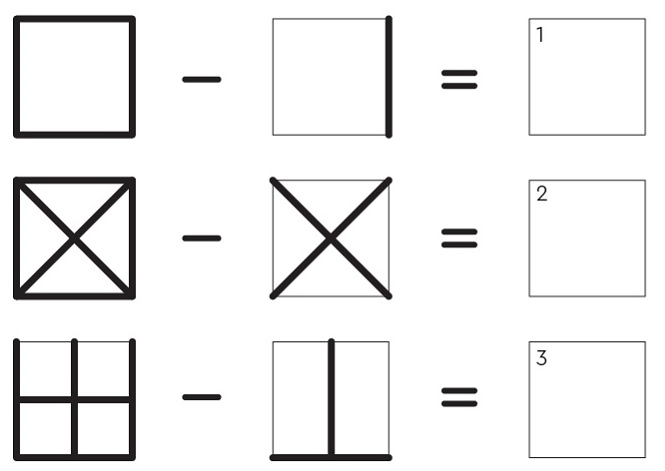 Выполните задания написанные ниже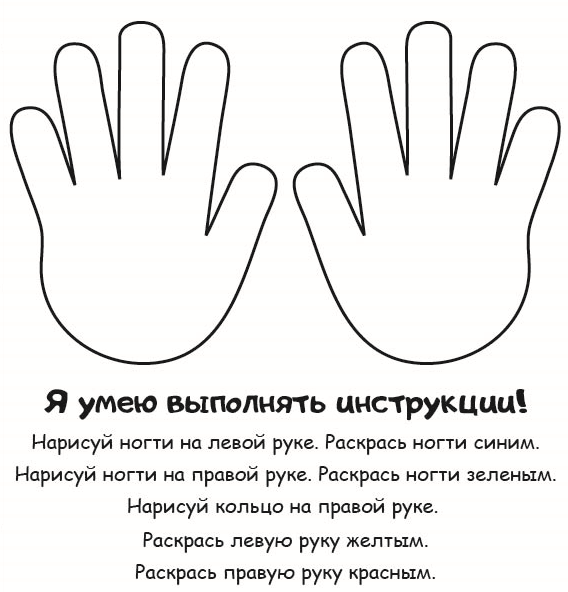 